Raad vanState	No.W18.20.0488/lV	's-Gravenhage, 10 februari 2021Bij Kabinetsmissive van 15 december 2020, no. 2020002595, heeft Uwe Majesteit, op voordracht van de Minister van Economische Zaken en Klimaat, bij de Afdeling advisering van de Raad van State ter overweging aanhangig gemaakt het voorstel van wet houdende regels omtrent garanties van oorsprong voor energie uit hernieuwbare bronnen (Wet implementatie EU-richtlijn hernieuwbare energie en garanties van oorsprong), met memorie van toelichting.De Afdeling advisering van de Raad van State heeft geen opmerkingen bij het voorstel en adviseert het voorstel bij de Tweede Kamer der Staten-Generaal in te dienen.Gelet op artikel 26, zesde lid jo vijfde lid, van de Wet op de Raad van State, adviseert de Afdeling dit advies openbaar te maken.De vice-president van de Raad van State,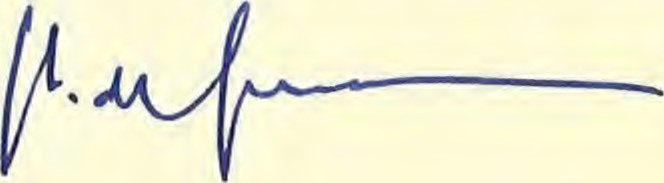 